Tips til, hvordan I forbereder jer bedst til tyskprøvenDEL 1 - redegørelsenI skal forberede jeres eget 5 minutters oplæg grundigt.Dvs.: I skal vide præcis, hvad I vil sige ud fra jeres disposition.I skal øve jer I at kunne tale frit, så det ikke virker som udenadslære.I skal kunne løsrive jer fra jeres disposition.Vær også klar til at komme med jeres egen holdning til emnet – dvs. en vurdering. Det er en god ide at have genlæst hele pensum indenfor det emne, du har valgt. DEL 2 - samtalenFørst spørger censor og jeg måske ind til ting, som vi gerne vil have uddybet fra jeres eget oplæg. Derefter trækker du et spørgsmål, som skal være udgangspunkt for samtalen. For at forberede dig bedst muligt til at kunne svare på/samtale omkring spørgsmålet, er det en god ide også at genlæse vores pensum indenfor alle de andre temaer end det, du har valgt. Samtalen foregår primært mellem mig og jer. Censor må også gerne blande sig.Du skal være parat til at kunne perspektivere til andre tekster, vi har læst (blot EMNERNE derfra og ikke de helt præcise detaljer) og inddrage viden og evt. personlige erfaringer om kultur og samfundsforhold. Find ud af, hvilke forskelle og ligheder mellem tysktalende lande og Danmark der er indenfor de andre temaer. Husk: jo mere initiativ og selvstændighed du udviser, jo bedre er det.GENERELT: Til prøven skal I medbringe jeres disposition. Brug repetitionsarket som I får. Øv jer I alle nøgleordene og find gerne flere selv. Øv jer i spørgeordene, så I forstår vores spørgsmål (wo, wer, wie, was, wovon, warum osv)Brug arket ”gode talevendinger til tyskprøven”. Her kan I bl.a. øve jer I at spørge om hjælp på tysk – ”entschuldigung, das habe ich nicht verstanden” osv.Sig "bitte?", hvis I ikke har forstået vores spørgsmål - så skal vi nok omformulere det.Kom ind med en god, imødekommende attitude - smil og sig "hallo" og præsenter jer selv og giv evt. censor hånden. Ich habe das Thema…. gewählt (udtales: "gewæælt") Lad for Guds skyld være med at snakke dansk - altså sige "fuck, øh hvad hedder fordel og ulempe på tysk??" Prøv at forklare det anderledes - "gute Sachen und schlechte Sachen" – brug f.eks. gerne fagter osv!Det er lige meget, at man laver fejl - hvis man kan rette sig selv en gang eller to undervejs, er det fint. Blæs på, at I kommer til at lave forkert ordstilling osv. Det vigtigste er, om vi kan forstå, hvad der kommer ud af jeres mund. I vurderes faktisk ikke på grammatikken, men på jeres kommunikative kompetencer – at I taler klart og forståeligt med en tysk sprogtone. Tag initiativ i samtalen - I kan godt få lov at styre hen i mod, hvad I gerne vil tale om, når vi taler om det overordnede tema.HUSKTal tysk med hinanden det næste stykke tid og fremlæg jeres oplæg for hinanden Hør tysk musik f.eks. på YouTube, hør nyhederne, sport, vejret osv. på www.zdf.de eller www.bild.de (man kan f.eks. få en Bild-app til iPhone). Brug denne video til at øve udtale:https://www.youtube.com/watch?v=41YNYW4vgV8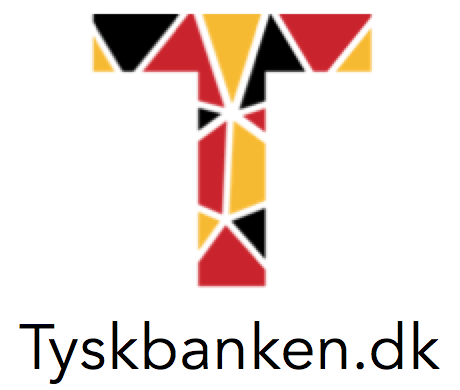 